Medway CouncilRecycling Materials and Waste MaterialsEnd destinations Data Release – September 2018IndexIntroduction	Page 2Contact point for questions & comments How to find more informationOur Offtakers	Page 3 to 5Summary tables	Page 5Visual charts	All materials	Page 6Recyclable materials	Page 7Residual / non-recyclable	Page 8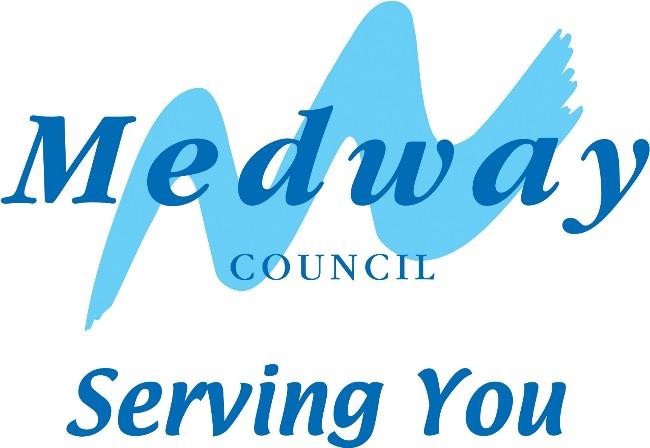 IntroductionIn a bid to be more transparent with our residents, and to respond to questions asked about where the materials we collect end up, Medway Council will now release an annual report summarising the end destinations of residual waste and recycling materials.The report will cover all materials collected by us and our contractors through the weekly kerbside schemes, household waste recycling centres and bring sites, and will summarise the information for the previous financial year.Medway’s waste contractors process waste using facilities as close to Medway as possible. However our contractors are required to obtain best value, therefore due to availability of re- processors and market demand for certain material streams it is sometimes necessary to send materials to different parts of the UK and even abroad.Where a market does not exist in the UK for certain material streams, it is more environmentally friendly to ship that material to a foreign market where there is a demand in comparison to landfill.Contact point for questions & comment.customer.contact@medway.gov.ukThis is the first year we have made this information readily available. Questions and comments on the layout and design would be appreciated.How can I find more information on waste data and movements?Local authorities in the UK report all waste tonnages and destination information to a national database: wastedataflow.org , as part of their statutory reporting obligations.Anyone can register to use this service and view information for individual council waste movements.Reporting deadlines for councils are as follows: Q1 – 30th SeptemberQ2 – 31st December Q3 – 31st MarchQ4 – 30th JunePlease follow the link below to register for public access: http://www.wastedataflow.org/Register.aspxThe information we provide in this report is a summary of the data already logged on the Waste Data Flow system, for the financial year ending March 2018.Summary TablesSources of CollectionLocation of Disposal or TreatmentVisual charts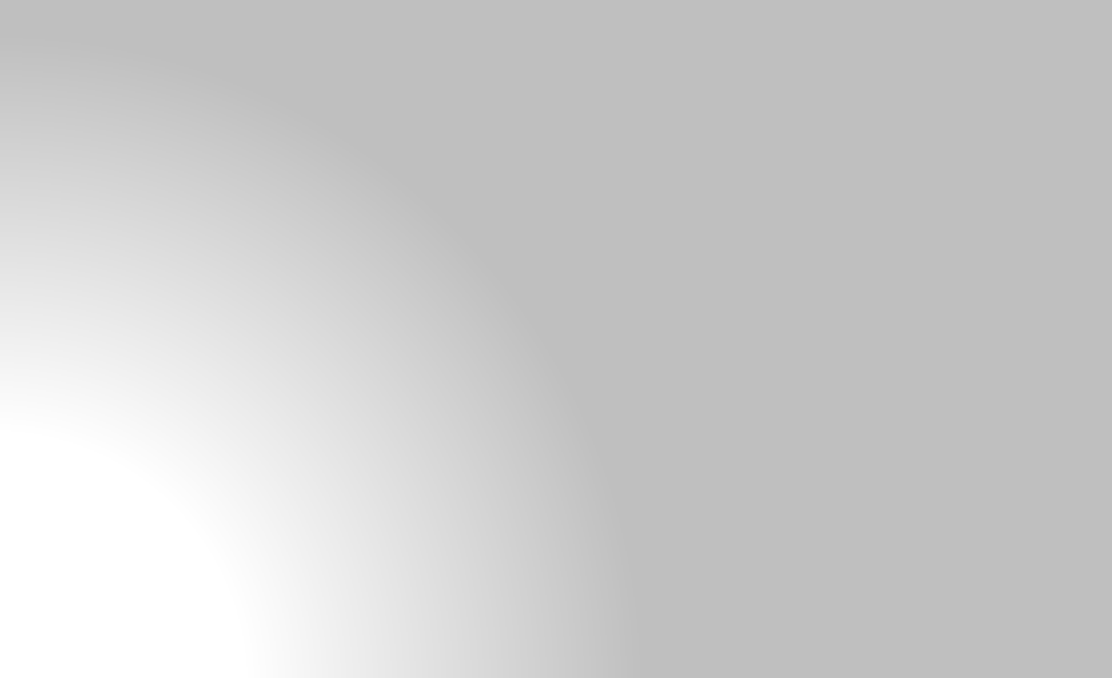 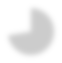 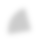 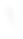 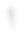 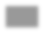 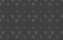 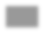 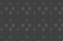 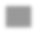 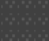 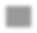 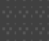 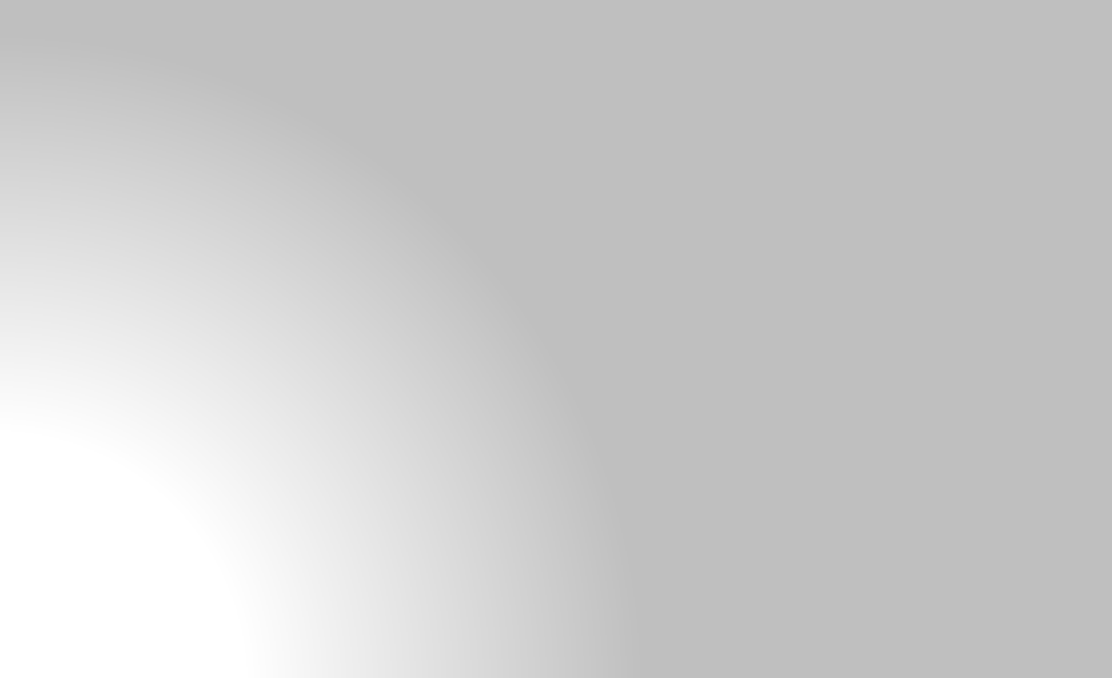 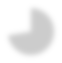 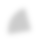 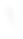 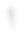 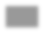 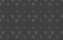 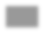 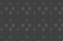 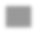 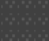 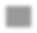 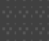 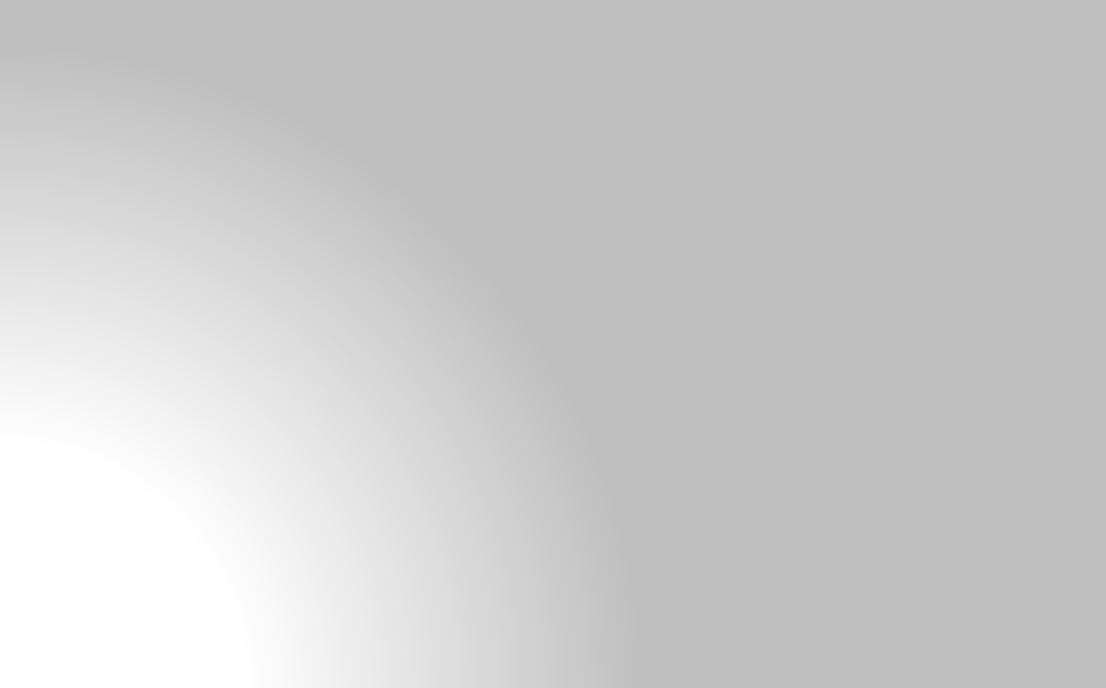 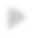 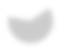 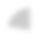 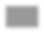 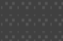 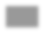 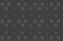 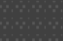 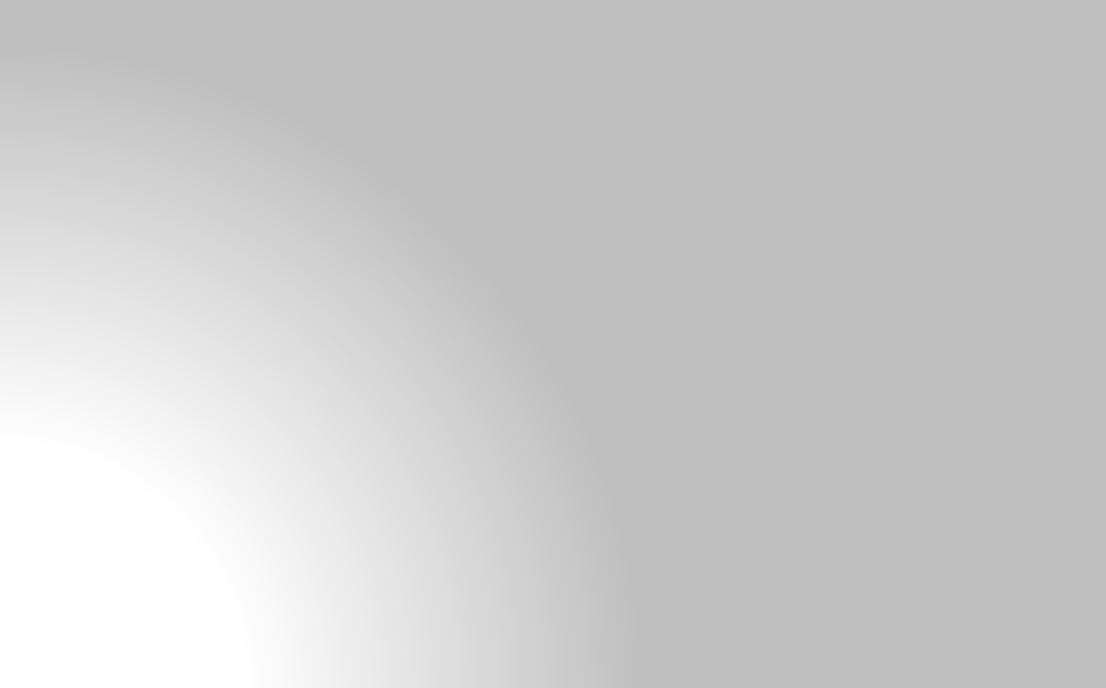 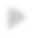 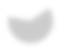 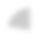 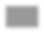 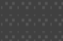 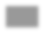 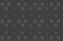 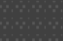 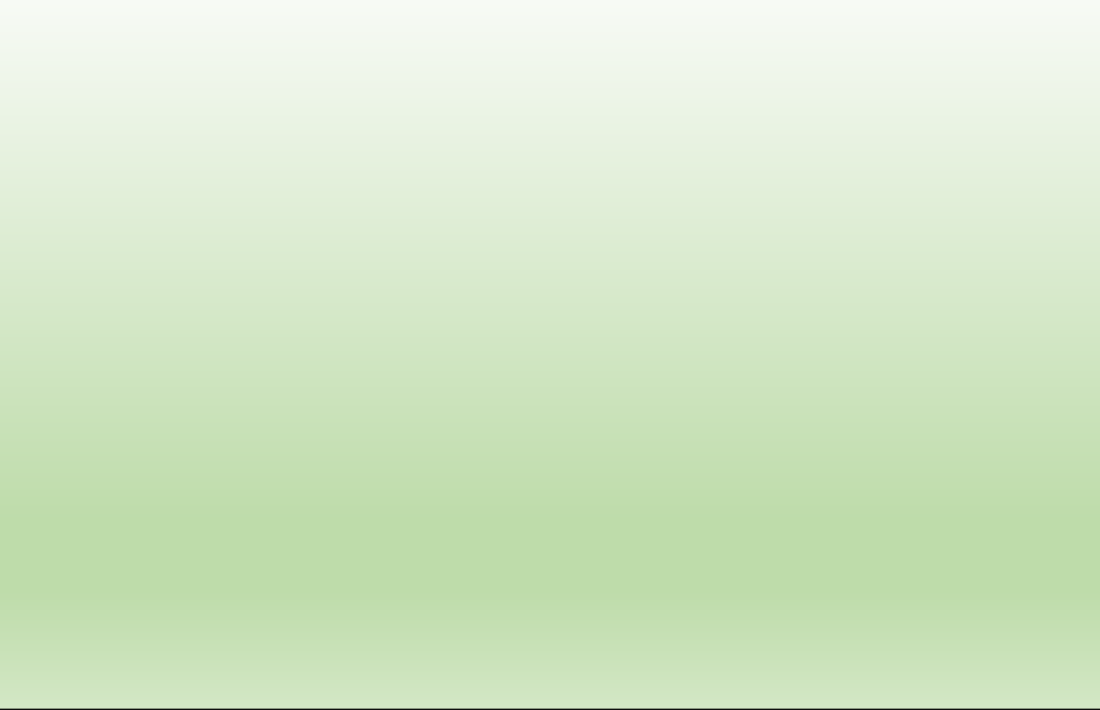 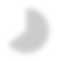 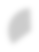 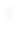 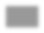 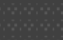 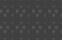 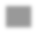 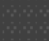 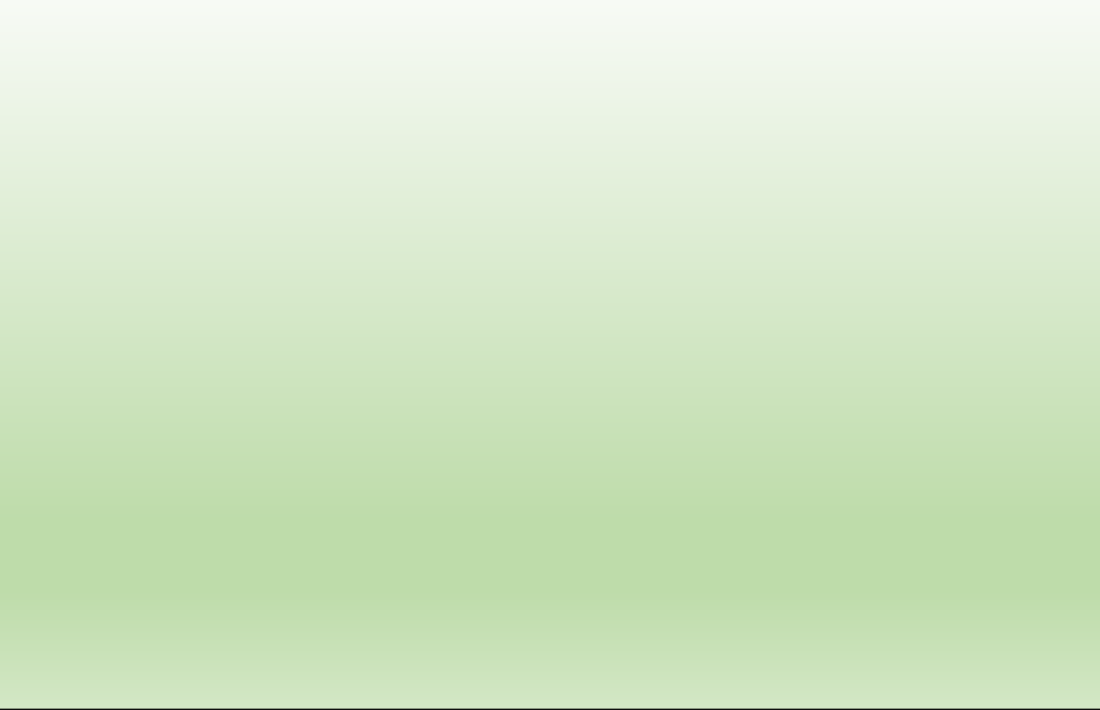 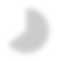 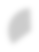 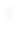 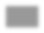 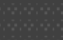 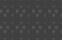 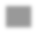 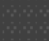 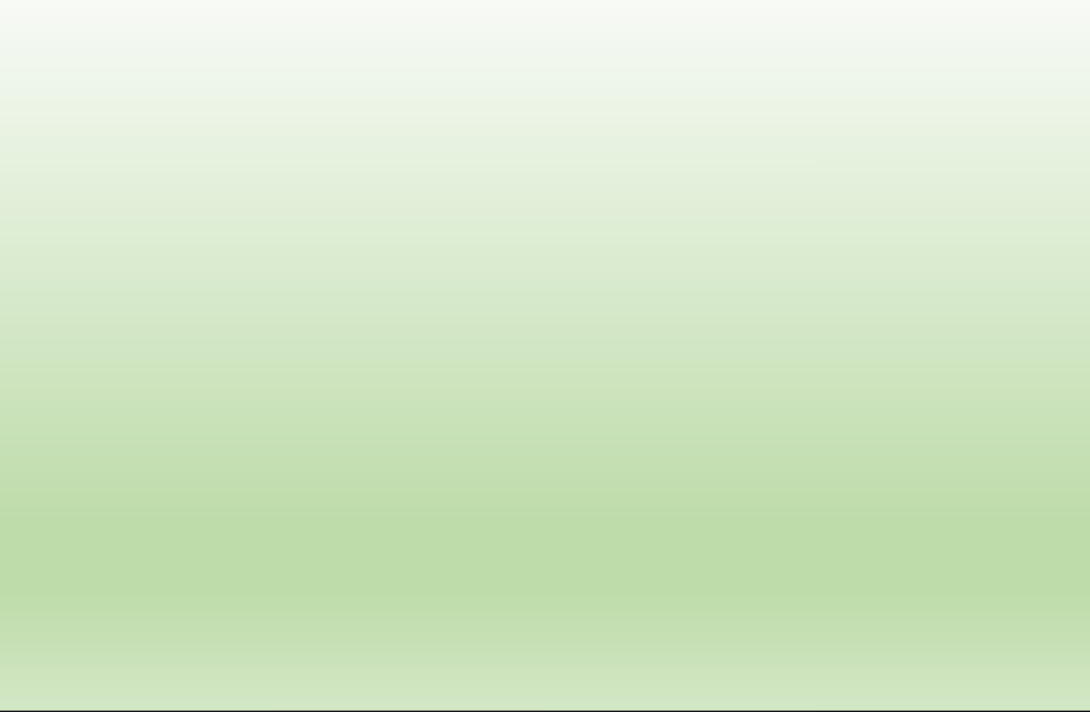 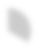 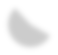 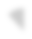 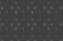 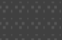 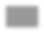 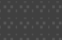 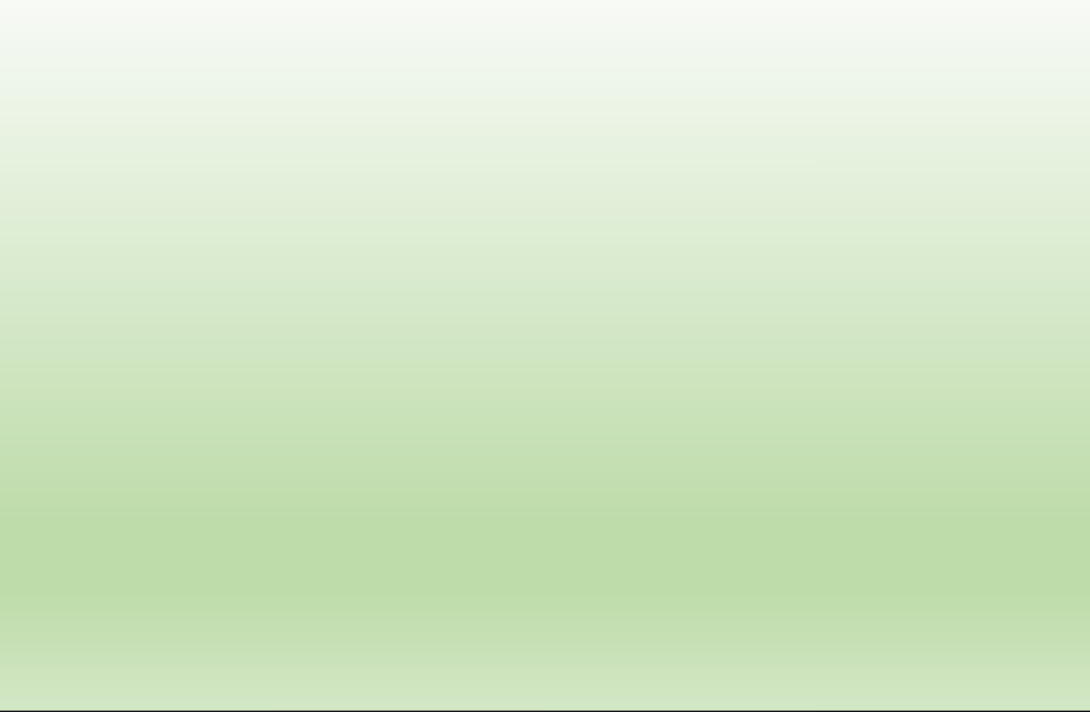 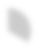 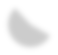 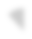 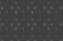 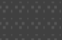 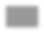 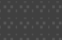 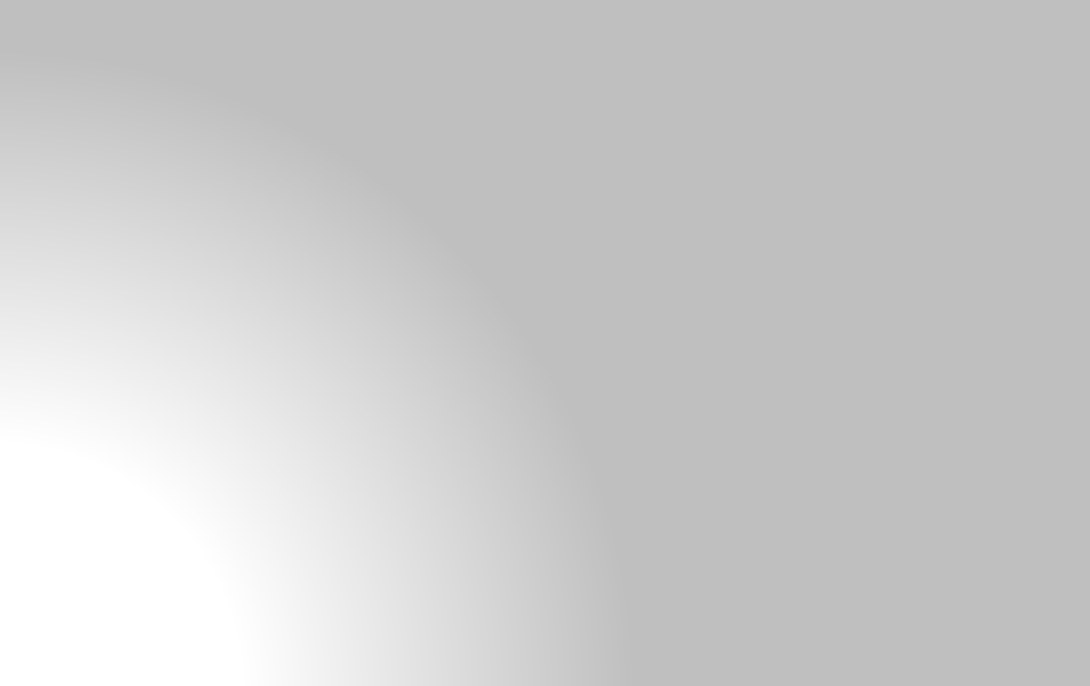 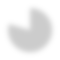 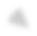 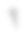 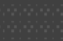 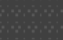 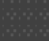 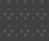 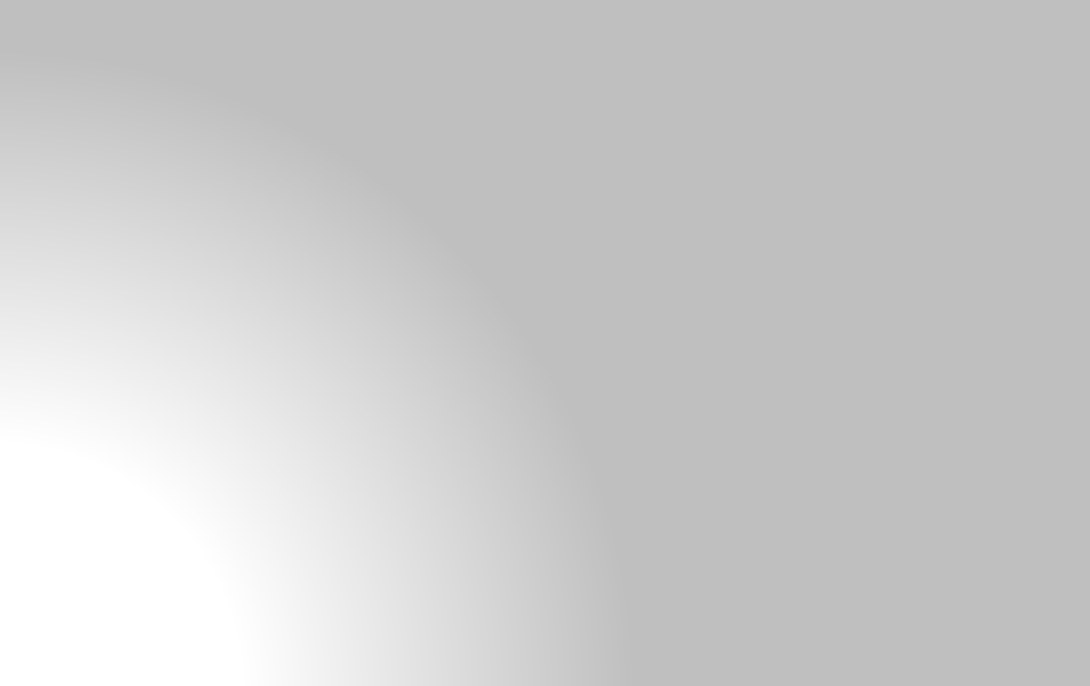 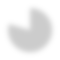 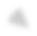 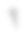 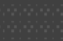 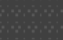 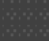 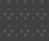 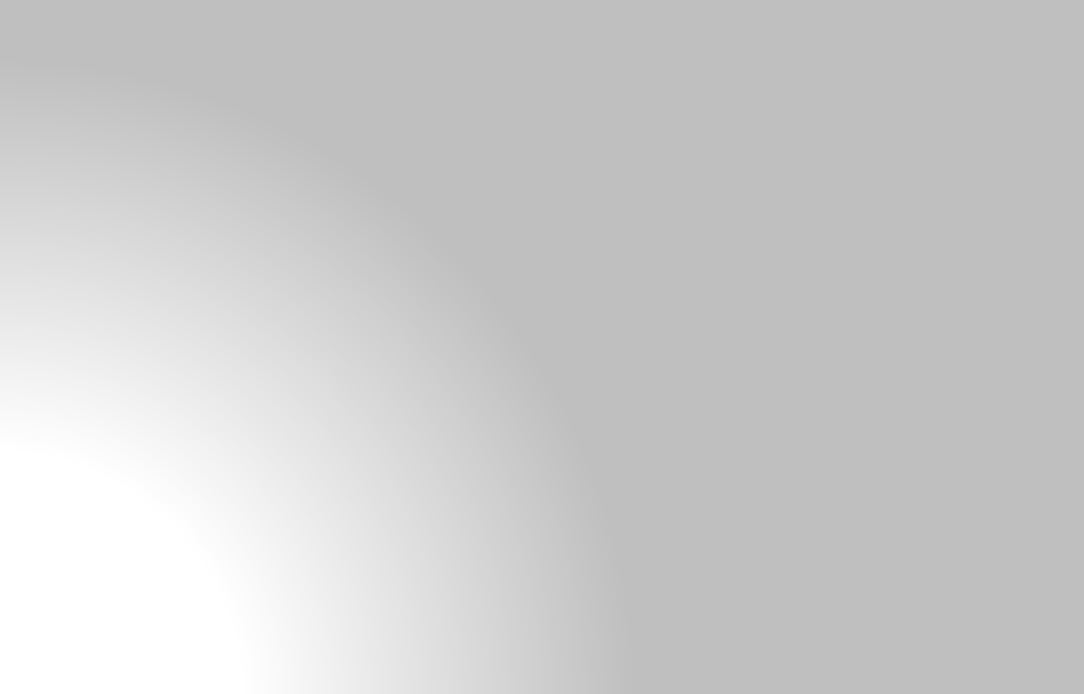 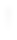 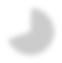 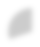 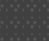 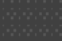 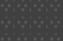 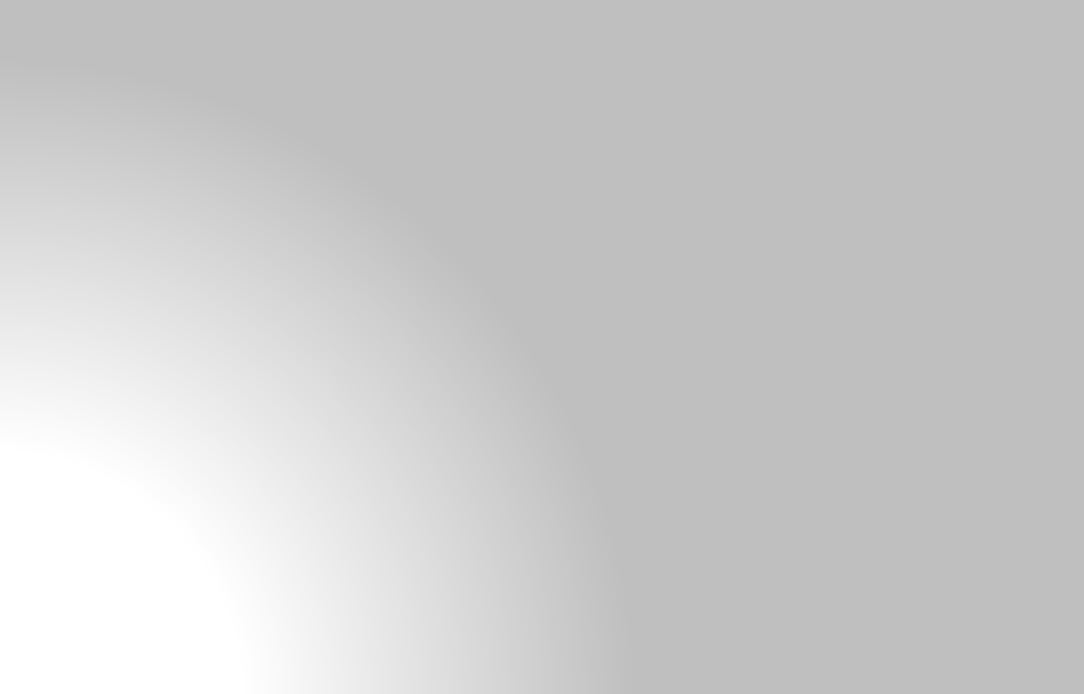 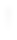 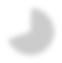 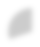 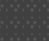 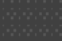 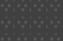 OfftakersCompanyAddressProcessMaterial deliveredSouthwark MRFSouthwark MRF, 43 Devon Street, London, SE15 1ALMRF RecyclingCo-mingled recycling (Kerbside)Southwark MRFSouthwark MRF, 43 Devon Street, London, SE15 1ALResidual wasteEnergy recovery and landfillViridor, CrayfordViridor MRF, Century Wharf, Crayford Creek, Crayford, Kent, DA1 4QCMRF RecyclingCo-mingled recycling (HWRC)BywatersUnit J, Prologis Park, Twelvetrees Crescent, Bow, London, E3 3JGMRF RecyclingCo-mingled recycling (Kerbside)SELCHPSouth East London Combined Heat and Power, The Kennels Site, Landmann Way, Lewisham, SE14 5RSEnergy recoveryResidual wasteNewhavenVeolia ES south downs, Newhaven energy recovery facility, North Quay, Newhaven, East Sussex, BN9 0HEEnergy recoveryResidual wasteGreenwichVeolia Greenwich RDF Nathan Way Plumstead Marsh Thamesmead London SE28 0ANEnergy recoveryResidual wasteSITA TilburySITA, Sheds 32 & 33, Port of Tilbury, Tilbury, Essex, RM18 7NSEnergy recoveryResidual wasteSITA SittingbourneSittingbourne Waste Transfer Station, Units 5 And 6, West Lane, West Lane Trading Estate, Sittingbourne, Kent, ME10 3TTEnergy recoveryResidual wasteSITA MitchamBenedict Wharf, Benedict Road, Mitcham, CR4 3BQEnergy recoveryResidual wasteSITA MordenSITA, Morden Transfer Station, Amenity Way, Morden, Surrey, SM4 4AXEnergy recoveryResidual wasteVeolia East KentVeolia ES, East Kent RDF facility, Unit 3, Canterbury Industrial park , Island Road, Hersden, Kent, CT3 4HQEnergy recoveryResidual wasteAllingtonKent Enviropower, 20/20 Buisness Park, Laverstoke Road, Allington, ME16 0LEEnergy recoveryResidual wasteSouthwark MBTSouthwark Intergrated Waste Management Facility, 43 Devon Street, South East London, ME16 0LEEnergy recoveryResidual wasteChemtech Environmental LtdHaz disposalChemicalsPindenPinden Quarry, Green Street, Green Road, Longfield, Dartford, DA2 8EBHaz LandfillAsbestosTradebeTradebe, Medway City estate, Strood, ME2 4LYHeat treatementClinical WastePitseaRainham Landfill, Coldharbour Lane, Off Ferry Lane, Rainham, Essex, SS16 4UHLandfillResidual wasteRainham StockpileRainham Landfill, Coldharbour Lane, Rainham, RM13 9BJOther disposalStreet litterEMR111, Fordham Road, Snailwell, Newmarket. CB8 7NDRecyclingCar batteriesAce UKSonoco Recycling Stainland Boardmills Off Branch Road Off Saddleworth Road BarkislandHX4 8NURecyclingCardboard beverage packagingLiving FuelsLiving Fuels, Coaches Drove, Hockword,Thetford, Norfolk, IP26 1JQRecyclingCooking oilTamar OrganicsTamar Organics, Swanley Recycling Centre, Cookham Road, Swanley, Kent, BR8 7QPRecyclingGarden wasteRoud RecyclingRoud Recycling, Synergy Recycling, Merton Farm, Merton Lane, Canterbury, CT4 7BARecyclingGas bottlesCountrystyle RecyclingRidham Sea Terminal, Ridham Dock, Iwade, Sittingbourne. ME9 8STRecyclingGlassDay groupRidham Dock , Iwade, Sittingbourne, Kent, ME9 8SRRecyclingGlassKent SoilsKent Soils, Templemarsh Est,Knight Rd, Strood, Kent, ME2 2BARecyclingHardcore/RubbleCory EnvironmentalGreatness Quarry, Farm Road, Greatness, Sevenoaks, Kent TN14 5BSRecyclingHardcore/RubbleGallagher Aggregates LtdHermitage Quarry, Hermitage Lane, Maidstone, Kent. ME16 9NTRecyclingHardcore/RubbleWaste careHalifax Waste Disposal and recycling Wastecare Ltd Unit 1 North Dean Business Park Stainland Road Halifax HX4 8LRRecyclingHousehold batteriesTack Back ltd39, Brunel Way, Thetford, Norfolk. IP24 1HPRecyclingInk cartridgesWest London compostingNewyears Green Lane, Harefield, Middlesex, UB9 6LXRecyclingKerbside garden/foodEnvar, CambridgeCheffins, The heath, Woodhurst, Huntingdon, Cambridgeshire, PE28 3BSRecyclingKerbside garden/foodEMR111, Fordham Road, Snailwell, Newmarket. CB8 7NDRecyclingMetalAPM MetalsPlantation works, Eurolink Way, Sittingbourne, ME10 3HHRecyclingMetalSlicker OilHollywells Site, Cliff Quarry, Ipswich. IP3 0BERecyclingMineral oilSmurfit, SnodlandMill Street. Snodland, ME6 5AXRecyclingPaper/cardCountrystyle RecyclingAshford Road, Lenham, Maidstone. ME17 2DLRecyclingPaper/cardRecycle ForceGretton Brook Road, Corby, NN17 4BARecyclingKerbside paper/cardBelfibreBel Fibres SA, B7331 Saint-Ghislain, BelguimRecyclingKerbside paper/cardUPM KymmeneWeighbridge Road, Deeside, Flintshire, CH5 2LLRecyclingKerbside paper/cardCountrystyle RecyclingRidham Dock Gypsum Facility, Ridham Dock Rd., Iwade, Sittingbourne. ME9 8SRRecyclingPlasterboardLM BarryBrittania Mill, North Crescent, London. E16 4TGRecyclingTextilesPountney TyresUnit 1, Meadow road Industrial Estate, Dale Road, Worthing. BN11 2RU.RecyclingTyresS&P TyresGary & Valerie Pilcher, Bobbing car breakers, Corbiere, Sheppey Way, Bobbing, Sittingbourne, ME9 8QXRecyclingTyresCountrystyle RecyclingCountrystyle Recycling, Ridham Dock, Iwade, Sittingbourne, Kent, ME9 8SRRecycling / biomassWoodBHF Reuse BanksBritish Heart Foundation storesReuseReuse (bricabrac)Abacus ReuseAbacus furniture store, Cuxton Rd, Strood, ME2 2BZReuseReuse (furniture, bricabrac & bikes)Sue Ryder ReuseFrederick Andrews, Units 13-14, Duke of Clarence T/E, High Street Bluetown, Sheerness, Kent, ME12 1RQ.ReuseReuse (furniture, bricabrac)RecolightRecyclite Ltd, 51 Maurice Gaymer Road, Gaymers Industrial estate, Attleborough, Norfolk, NR17 2QZWEEEFluorescent tubes/light bulbsMDJ Light BrothersMDJ Light Brothers, Greystone Quarry, Southerham, Lewes, East Sussex, BN8 6JNWEEEFridges/FreezersSweeep Kuusakoski LtdSweeep Kuusakoski Ltd, Gas Road, Sittingbourne, Kent ME10 2QBWEEELarge electrical appliancesSweeep Kuusakoski LtdSweeep Kuusakoski Ltd, Gas Road, Sittingbourne, Kent ME10 2QBWEEEScreensSweeep Kuusakoski LtdSweeep Kuusakoski Ltd, Gas Road, Sittingbourne, Kent ME10 2QBWEEESmall electrical appliancesMaterial DescriptionHousehold collectionsHWRCRecycling banksStreet cleaningTotal all materials recyclable and non- recyclable combined72%23%1%4%Residual or non- recyclable waste79%15%0%6%Recyclable materials64%35%1%0%Material DescriptionKentElsewhere    in UKAbroadTotal all materials recyclable and non- recyclable combined16%62%22%Residual or non- recyclable waste1%69%30%Recyclable materials34%54%12%